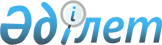 О внесении изменений в решение Железинского районного маслихата от 24 декабря 2019 года № 408/6 "О Железинском районном бюджете на 2020 - 2022 годы"Решение маслихата Железинского района Павлодарской области от 28 апреля 2020 года № 444/6. Зарегистрировано Департаментом юстиции Павлодарской области 29 апреля 2020 года № 6819
      В соответствии с пунктом 4 статьи 106 Бюджетного кодекса Республики Казахстан от 4 декабря 2008 года, подпунктом 1) пункта 1 статьи 6 Закона Республики Казахстан от 23 января 2001 года "О местном государственном управлении и самоуправлении в Республике Казахстан", Железинский районный маслихат РЕШИЛ:
      1. Внести в решение Железинского районного маслихата от 24 декабря 2019 года № 408/6 "О Железинском районном бюджете на 2020 - 2022 годы" (зарегистрированное в Реестре государственной регистрации нормативных правовых актов за № 6685, опубликованное 30 декабря 2019 года в Эталонном контрольном банке нормативных правовых актов Республики Казахстан в электронном виде) следующие изменения:
      1) пункт 1 указанного решения изложить в следующей редакции:
      "1. Утвердить Железинский районный бюджет на 2020 - 2022 годы согласно приложениям 1, 2, 3 соответственно, в том числе на 2020 год в следующих объемах:
      1) доходы – 8 258 061 тысяч тенге, в том числе:
      налоговые поступления – 757 136 тысяч тенге;
      неналоговые поступления – 7 098 тысяч тенге;
      поступления от продажи основного капитала – 1 932 тысяч тенге;
      поступления трансфертов – 7 491 895 тысяча тенге;
      2) затраты – 9 644 910 тысяч тенге;
      3) чистое бюджетное кредитование – 34 346 тысяч тенге, в том числе:
      бюджетные кредиты – 54 611 тысяч тенге;
      погашение бюджетных кредитов – 20 265 тысяч тенге;
      4) сальдо по операциям с финансовыми активами – равно нулю;
      5) дефицит (профицит) бюджета – -1 321 017 тысяч тенге;
      6) финансирование дефицита (использование профицита) бюджета – 1 321 017 тысяч тенге.";
      2) приложение 1 указанного решения изложить в новой редакции согласно приложению к настоящему решению.
      2. Контроль за исполнением настоящего решения возложить на постоянную комиссию по вопросам социально-экономического развития и бюджета маслихата Железинского района.
      3. Настоящее решение вводится в действие с 1 января 2020 года. Районный бюджет на 2020 год
(с изменениями)
					© 2012. РГП на ПХВ «Институт законодательства и правовой информации Республики Казахстан» Министерства юстиции Республики Казахстан
				
      Председатель сессии,

      секретарь Железинского районного маслихата

П. Лампартер
Приложение
к решению Железинского
районного маслихата
от 28 апреля 2020 года № 444/6Приложение 1
к решению Железинского
районного маслихата
от 24 декабря 2019 года № 408/6
Категория
Категория
Категория
Категория
Всего (тысяч тенге)
Класс
Класс
Класс
Всего (тысяч тенге)
Подкласс
Подкласс
Всего (тысяч тенге)
Наименование
Всего (тысяч тенге)
1
2
3
4
5
1. Доходы
8 258 061
1
Налоговые поступления
757 136
01
Подоходный налог
267 329
1
Корпоративный подоходный налог
25 763
2
Индивидуальный подоходный налог
241 566
03
Социальный налог
207 113
1
Социальный налог
207 113
04
Налоги на собственность
260 841
1
Налоги на имущество
260 841
05
Внутренние налоги на товары, работы и услуги
19 414
2
Акцизы
1 770
3
Поступления за использование природных и других ресурсов
14 013
4
Сборы за ведение предпринимательской и профессиональной деятельности
3 631
08
Обязательные платежи, взимаемые за совершение юридически значимых действий и (или) выдачу документов уполномоченными на то государственными органами или должностными лицами
2 439
1
Государственная пошлина
2 439
2
Неналоговые поступления
7 098
01
Доходы от государственной собственности
5 194
1
Поступления части чистого дохода государственных предприятий
4
4
Доходы на доли участия в юридических лицах, находящиеся в государственной собственности
17
5
Доходы от аренды имущества, находящегося в государственной собственности
5 151
7
Вознаграждения по кредитам, выданным из государственного бюджета
22
06
Прочие неналоговые поступления
1 904
1
Прочие неналоговые поступления
1 904
3
Поступления от продажи основного капитала
1 932
01
Продажа государственного имущества, закрепленного за государственными учреждениями
1 600
1
Продажа государственного имущества, закрепленного за государственными учреждениями
1 600
03
Продажа земли и нематериальных активов
332
1
Продажа земли
332
4
Поступления трансфертов
7 491 895
02
Трансферты из вышестоящих органов государственного управления
7 491 895
2
Трансферты из областного бюджета
7 491 895
Функциональная группа
Функциональная группа
Функциональная группа
Функциональная группа
Функциональная группа
Всего (тысяч тенге)
Функциональная подгруппа
Функциональная подгруппа
Функциональная подгруппа
Функциональная подгруппа
Всего (тысяч тенге)
Администратор бюджетных программ
Администратор бюджетных программ
Администратор бюджетных программ
Всего (тысяч тенге)
Программа
Программа
Всего (тысяч тенге)
Наименование
Всего (тысяч тенге)
1
2
3
4
5
6
2. Затраты
9 644 910
01
Государственные услуги общего характера
470 777
1
Представительные, исполнительные и другие органы, выполняющие общие функции государственного управления
174 901
112
Аппарат маслихата района (города областного значения)
19 735
001
Услуги по обеспечению деятельности маслихата района (города областного значения)
19 735
122
Аппарат акима района (города областного значения)
155 166
001
Услуги по обеспечению деятельности акима района (города областного значения)
155 166
2
Финансовая деятельность
31 423
452
Отдел финансов района (города областного значения)
31 423
001
Услуги по реализации государственной политики в области исполнения бюджета и управления коммунальной собственностью района (города областного значения)
29 099
003
Проведение оценки имущества в целях налогообложения
703
010
Приватизация, управление коммунальным имуществом, постприватизационная деятельность и регулирование споров, связанных с этим
1 621
5
Планирование и статистическая деятельность
139 887
453
Отдел экономики и бюджетного планирования района (города областного значения)
139 887
001
Услуги по реализации государственной политики в области формирования и развития экономической политики, системы государственного планирования
42 725
113
Целевые текущие трансферты нижестоящим бюджетам
97 162
9
Прочие государственные услуги общего характера
124 566
810
Отдел реального сектора экономики района (города областного значения)
124 566
001
Услуги по реализации государственной политики на местном уровне в области жилищно-коммунального хозяйства, пассажирского транспорта, автомобильных дорог, строительства, архитектуры и градостроительства
27 180
113
Целевые текущие трансферты нижестоящим бюджетам
97 386
02
Оборона
27 110
1
Военные нужды
13 774
122
Аппарат акима района (города областного значения)
13 774
005
Мероприятия в рамках исполнения всеобщей воинской обязанности
13 774
2
Организация работы по чрезвычайным ситуациям
13 336
122
Аппарат акима района (города областного значения)
13 336
006
Предупреждение и ликвидация чрезвычайных ситуаций масштаба района (города областного значения)
1 755
007
Мероприятия по профилактике и тушению степных пожаров районного (городского) масштаба, а также пожаров в населенных пунктах, в которых не созданы органы государственной противопожарной службы
11 581
04
Образование
3 476 268
1
Дошкольное воспитание и обучение
157 926
464
Отдел образования района (города областного значения)
157 926
040
Реализация государственного образовательного заказа в дошкольных организациях образования
157 926
2
Начальное, основное среднее и общее среднее образование
3 020 033
464
Отдел образования района (города областного значения)
2 927 438
003
Общеобразовательное обучение
2 885 861
006
Дополнительное образование для детей
41 577
802
Отдел культуры, физической культуры и спорта района (города областного значения)
92 595
017
Дополнительное образование для детей и юношества по спорту
92 595
9
Прочие услуги в области образования
298 309
464
Отдел образования района (города областного значения)
298 309
001
Услуги по реализации государственной политики на местном уровне в области образования 
35 055
005
Приобретение и доставка учебников, учебно-методических комплексов для государственных учреждений образования района (города областного значения)
27 709
007
Проведение школьных олимпиад, внешкольных мероприятий и конкурсов районного (городского) масштаба
2 359
015
Ежемесячные выплаты денежных средств опекунам (попечителям) на содержание ребенка-сироты (детей-сирот), и ребенка (детей), оставшегося без попечения родителей
7 428
022
Выплата единовременных денежных средств казахстанским гражданам, усыновившим (удочерившим) ребенка (детей)- сироту и ребенка (детей), оставшегося без попечения родителей
593
067
Капитальные расходы подведомственных государственных учреждений и организаций
177 486
113
Целевые текущие трансферты нижестоящим бюджетам
47 679
06
Социальная помощь и социальное обеспечение
484 088
1
Социальное обеспечение
112 318
451
Отдел занятости и социальных программ района (города областного значения)
87 368
005
Государственная адресная социальная помощь
87 368
464
Отдел образования района (города областного значения)
24 950
030
Содержание ребенка (детей), переданного патронатным воспитателям
24 950
2
Социальная помощь
311 615
451
Отдел занятости и социальных программ района (города областного значения)
311 615
002
Программа занятости
204 706
004
Оказание социальной помощи на приобретение топлива специалистам здравоохранения, образования, социального обеспечения, культуры, спорта и ветеринарии в сельской местности в соответствии с законодательством Республики Казахстан
6 641
006
Оказание жилищной помощи
605
007
Социальная помощь отдельным категориям нуждающихся граждан по решениям местных представительных органов
49 903
010
Материальное обеспечение детей-инвалидов, воспитывающихся и обучающихся на дому
505
017
Обеспечение нуждающихся инвалидов обязательными гигиеническими средствами и предоставление услуг специалистами жестового языка, индивидуальными помощниками в соответствии с индивидуальной программой реабилитации инвалида
10 955
023
Обеспечение деятельности центров занятости населения
38 300
9
Прочие услуги в области социальной помощи и социального обеспечения
60 155
451
Отдел занятости и социальных программ района (города областного значения)
60 155
001
Услуги по реализации государственной политики на местном уровне в области обеспечения занятости и реализации социальных программ для населения
35 463
011
Оплата услуг по зачислению, выплате и доставке пособий и других социальных выплат
1 128
050
Обеспечение прав и улучшение качества жизни инвалидов в Республике Казахстан
5 598
054
Размещение государственного социального заказа в неправительственных организациях
16 966
094
Предоставление жилищных сертификатов как социальная помощь
1 000
07
Жилищно-коммунальное хозяйство
1 939 933
1
Жилищное хозяйство
415 687
810
Отдел реального сектора экономики района (города областного значения)
214 087
004
Обеспечение жильем отдельных категорий граждан
3 300
009
Проектирование и (или) строительство, реконструкция жилья коммунального жилищного фонда
210 787
090
Приобретение служебного жилища, инженерно-коммуникационной инфраструктуры в рамках Государственной программы развития продуктивной занятости и массового предпринимательства на 2017 – 2021 годы "Еңбек"
201 600
2
Коммунальное хозяйство
1 524 246
810
Отдел реального сектора экономики района (города областного значения)
1 524 246
058
Развитие системы водоснабжения и водоотведения в сельских населенных пунктах
1 524 246
08
Культура, спорт, туризм и информационное пространство
415 488
1
Деятельность в области культуры
174 868
802
Отдел культуры, физической культуры и спорта района (города областного значения)
174 868
005
Поддержка культурно-досуговой работы
165 415
025
Обеспечение сохранности историко - культурного наследия и доступа к ним
9 453
2
Спорт
2 831
802
Отдел культуры, физической культуры и спорта района (города областного значения)
2 831
007
Проведение спортивных соревнований на районном (города областного значения) уровне
2 831
3
Информационное пространство
111 566
802
Отдел культуры, физической культуры и спорта района (города областного значения)
87 450
004
Функционирование районных (городских) библиотек
87 450
470
Отдел внутренней политики и развития языков района (города областного значения)
24 116
005
Услуги по проведению государственной информационной политики
23 186
008
Развитие государственного языка и других языков народа Казахстана
930
9
Прочие услуги по организации культуры, спорта, туризма и информационного пространства
126 223
470
Отдел внутренней политики и развития языков района (города областного значения)
37 753
001
Услуги по реализации государственной политики на местном уровне в области информации, укрепления государственности и формирования социального оптимизма граждан, развития языков
23 158
004
Реализация мероприятий в сфере молодежной политики
17 595
802
Отдел культуры, физической культуры и спорта района (города областного значения)
88 470
001
Услуги по реализации государственной политики на местном уровне в области культуры, физической культуры и спорта
22 697
032
Капитальные расходы подведомственных государственных учреждений и организаций
64 568
113
Целевые текущие трансферты нижестоящим бюджетам
1 205
09
Топливно-энергетический комплекс и недропользование
149 771
1
Топливо и энергетика
149 771
810
Отдел реального сектора экономики района (города областного значения)
149 771
019
Развитие теплоэнергетической системы
149 771
10
Сельское, водное, лесное, рыбное хозяйство, особо охраняемые природные территории, охрана окружающей среды и животного мира, земельные отношения
134 380
1
Сельское хозяйство
90 302
811
Отдел сельского хозяйства, предпринимательства и ветеринарии района (города областного значения)
90 302
001
Услуги по реализации государственной политики на местном уровне в сфере сельского хозяйства, предпринимательства и ветеринарии
46 623
007
Обеспечение функционирования скотомогильников (биотермических ям)
145
009
Проведение противоэпизоотических мероприятий
39 762
011
Организация отлова и уничтожения бродячих собак и кошек
2 000
047
Возмещение владельцам стоимости обезвреженных (обеззараженных) и переработанных без изъятия животных, продукции и сырья животного происхождения, представляющих опасность для здоровья животных и человека
1 772
6
Земельные отношения
29 683
463
Отдел земельных отношений района (города областного значения)
29 683
001
Услуги по реализации государственной политики в области регулирования земельных отношений на территории района (города областного значения)
24 683
003
Земельно-хозяйственное устройство населенных пунктов
2 000
006
Землеустройство, проводимое при установлении границ районов, городов областного значения, районного значения, сельских округов, поселков, сел
3 000
9
Прочие услуги в области сельского, водного, лесного, рыбного хозяйства, охраны окружающей среды и земельных отношений
14 395
453
Отдел экономики и бюджетного планирования района (города областного значения)
14 395
099
Реализация мер по оказанию социальной поддержки специалистов
14 395
12
Транспорт и коммуникации
1 998 939
1
Автомобильный транспорт
1 994 677
810
Отдел реального сектора экономики района (города областного значения)
1 994 677
043
Обеспечение функционирования автомобильных дорог
41 322
051
Реализация приоритетных проектов транспортной инфраструктуры
1 953 355
9
Прочие услуги в сфере транспорта и коммуникаций
4 262
810
Отдел реального сектора экономики района (города областного значения)
4 262
045
Организация внутрипоселковых (внутригородских), пригородных и внутрирайонных общественных пассажирских перевозок
2 300
046
Субсидирование пассажирских перевозок по социально значимым городским (сельским), пригородным и внутрирайонным сообщениям
1 962
13
Прочие
44 784
3
Поддержка предпринимательской деятельности и защита конкуренции
600
811
Отдел сельского хозяйства, предпринимательства и ветеринарии района (города областного значения)
600
015
Поддержка предпринимательской деятельности
600
9
Прочие
44 184
452
Отдел финансов района (города областного значения)
44 184
012
Резерв местного исполнительного органа района (города областного значения)
44 184
14
Обслуживание долга
22
1
Обслуживание долга
22
452
Отдел финансов района (города областного значения)
22
013
Обслуживание долга местных исполнительных органов по выплате вознаграждений и иных платежей по займам из областного бюджета
22
15
Трансферты
503 350
1
Трансферты
503 350
452
Отдел финансов района (города областного значения)
503 315
006
Возврат неиспользованных (недоиспользованных) целевых трансфертов
34
038
Субвенции
503 315
054
Возврат сумм неиспользованных (недоиспользованных) целевых трансфертов, выделенных из республиканского бюджета за счет целевого трансферта из Национального фонда Республики Казахстан
1
3. Чистое бюджетное кредитование
34 346
Бюджетные кредиты
54 611
06
Социальная помощь и социальное обеспечение
1 000
9
Прочие услуги в области социальной помощи и социального обеспечения
1 000
451
Отдел занятости и социальных программ района (города областного значения)
1 000
095
Бюджетные кредиты для предоставления жилищных сертификатов как социальная поддержка
1 000
10
Сельское, водное, лесное, рыбное хозяйство, особо охраняемые природные территории, охрана окружающей среды и животного мира, земельные отношения
54 611
9
Прочие услуги в области сельского, водного, лесного, рыбного хозяйства, охраны окружающей среды и земельных отношений
54 611
453
Отдел экономики и бюджетного планирования района (города областного значения)
54 611
006
Бюджетные кредиты для реализации мер социальной поддержки специалистов
54 611
5
Погашение бюджетных кредитов
20 265
01
Погашение бюджетных кредитов
20 265
1
Погашение бюджетных кредитов, выданных из государственного бюджета
20 265
4. Сальдо по операциям с финансовыми активами
0
Приобретение финансовых активов
0
5. Дефицит (профицит) бюджета
-1 321 017
6. Финансирование дефицита (использование профицита) бюджета
1 321 017